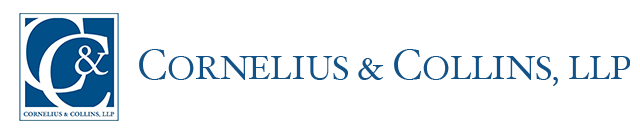 For Release:  July 28, 2022				Contact:  Rebecca Demaree, 615.244.1440								   rwdemaree@cclawtn.com Nashville Law Firm Cornelius & Collins Relocates to MetroCenterNashville, TN – Nashville law firm Cornelius & Collins, LLP, has relocated from downtown to MetroCenter, the firm announced. “Our new location in the Tennessee Bankers Association building on Athens Way is much more convenient for many of our clients and allows them to avoid the difficulties of traveling into and parking downtown,” said Brian Holmes, Managing Partner.The firm, which is consistently recognized by U.S. News – Best Lawyers® “Best Law Firms” in Nashville, provides tailored legal services to its clients, representing Fortune 500 companies, small businesses, organizations and individuals in civil litigation matters and dispute resolution. Founded in 1942, Cornelius & Collins is celebrating its 80th Anniversary in 2022.Cornelius & Collins is located at 211 Athens Way, Suite 200, Nashville, 37228. The phone number remains 615.244.1440.About Cornelius & CollinsFor eighty years, Cornelius & Collins attorneys have handled thousands of cases in state and federal courts. The scope of the firm’s practice is broad, and clients range from Fortune 500 companies, small businesses, trade organizations and individuals. The firm serves clients of all sizes in both litigation and dispute resolution, focusing on complex cases and those that require a strategic, team-oriented approach. Visit www.cclawtn.com for additional information.  # # #For additional information:   Deborah Varallo 615.367.5200, ext. 14 or deb@varallopr.com, Varallo Public Relations, Nashville  